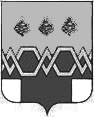 С О Б Р А Н И Е           Д Е П У Т А Т О ВМ А К С А Т И Х И Н С К О Г О       Р А Й О Н А   Т В Е Р С К О Й   О Б Л А С Т ИРЕШЕНИЕот  13.11.2020 г.                                                                                      № 134О решении органами местного самоуправления Максатихинского района в 2021 году отдельных вопросов местного значения поселений, входящих в состав территории Максатихинского районаВ соответствии с Федеральным законом от 06.10.2003 года № 131-ФЗ «Об общих принципах организации местного самоуправления в Российской Федерации», Законом Тверской области от 19.11.2014 г. № 92-ЗО «О закреплении вопросов местного значения за сельскими поселениями Тверской области», Градостроительным Кодексом Российской Федерации от 29.12.2004 года №190-ФЗ, Уставом муниципального образования Тверской области «Максатихинский район» и на основании решений Советов депутатов поселений Максатихинского района, Собрание депутатов решило:1. Администрации Максатихинского района принять к решению с 01.01.2021 года по 31.12.2021 года следующие вопросы местного значения поселений Максатихинского района:1.1. Городского поселения поселок Максатиха:1.1.1. организация библиотечного обслуживания населения, комплектование и обеспечение сохранности библиотечных фондов библиотек поселения;1.1.2. создание условий для организации досуга и обеспечения жителей поселения услугами организаций культуры;1.1.3. создание условий для развития местного традиционного народного художественного творчества, участие в сохранении, возрождении и развитии народных художественных промыслов в поселении;1.1.4. дорожная деятельность в части проведения капитального ремонта и ремонта улично-дорожной сети, ремонта дворовых территорий многоквартирных домов и проездов к дворовым территориям многоквартирных домов и в части софинансирования в рамках реализации национального проекта «Безопасные и качественные автомобильные дороги»  на проведение мероприятий в целях обеспечения безопасности дорожного движения на автомобильных дорогах  общего пользования  местного значения.1.2.  Сельских поселений Максатихинского района:1.2.1.  составление проектов бюджетов поселений, формирование и исполнение бюджетов поселений, осуществление контроля за их исполнением, составление отчета об исполнении бюджетов поселений;1.2.2. организация библиотечного обслуживания населения, комплектование и обеспечение сохранности библиотечных фондов библиотек поселения;1.2.3. создание условий для организации досуга и обеспечения жителей поселения услугами организаций культуры;1.2.4. создание условий для развития местного традиционного народного художественного творчества, участие в сохранении, возрождении и развитии народных художественных промыслов в поселении;1.2.5. выдача разрешений на строительство, разрешений на ввод объектов в эксплуатацию, направление уведомления о соответствии указанных в уведомлении о планируемых строительстве или реконструкции объекта индивидуального жилищного строительства или садового дома (далее - уведомление о планируемом строительстве) параметров объекта индивидуального жилищного строительства или садового дома установленным параметрам и допустимости размещения объекта индивидуального жилищного строительства или садового дома на земельном участке, уведомления о несоответствии указанных в уведомлении о планируемом строительстве параметров объекта индивидуального жилищного строительства или садового дома установленным параметрам и (или) недопустимости размещения объекта индивидуального жилищного строительства или садового дома на земельном участке, уведомления о соответствии или несоответствии построенных или реконструированных объекта индивидуального жилищного строительства или садового дома требованиям законодательства о градостроительной деятельности при строительстве или реконструкции объектов индивидуального жилищного строительства или садовых домов на земельных участках, расположенных на территориях поселений, резервирование земель и изъятие, в том числе путем выкупа земельных участков в границах вышеуказанных поселений для муниципальных нужд, подготовка и выдача градостроительных планов земельных участков;1.2.6. осуществление муниципального жилищного контроля за использованием муниципального жилищного фонда;1.2.7. осуществление внутреннего муниципального финансового контроля, регламентированного ст. 269 Бюджетного кодекса РФ;1.2.8. дорожная деятельность в отношении автомобильных дорог местного значения в границах населенных пунктов поселения и обеспечение безопасности дорожного движения на них, включая создание и обеспечение функционирования парковок  (парковочных мест), осуществление муниципального контроля за сохранностью автомобильных дорог местного значения в границах населенных пунктов поселения, а также осуществление иных полномочий в области использования автомобильных дорог и осуществления дорожной деятельности в соответствии с Законодательством Российской Федерации;1.2.9.  организация теплоснабжения населения в границах следующих муниципальных образований, входящих в состав Максатихинского района:Зареченское сельское поселение;Малышевское сельское поселение.2. Администрации Максатихинского района заключить соглашения с поселениями о принятии к решению вопросов местного значения в соответствии с частью 1 настоящего решения.3. Настоящее решение вступает в силу после подписания и подлежит официальному опубликованию.Глава Максатихинского района                                                     К.Г.ПаскинПредседатель Собрания депутатов Максатихинского района                                                               Н.А.Кошкаров